Дата:17.12.2020.Группа:20-ЭК-2д Наименование дисциплины: Обществознание  Тема: Религиозные объединения и организации в РФ.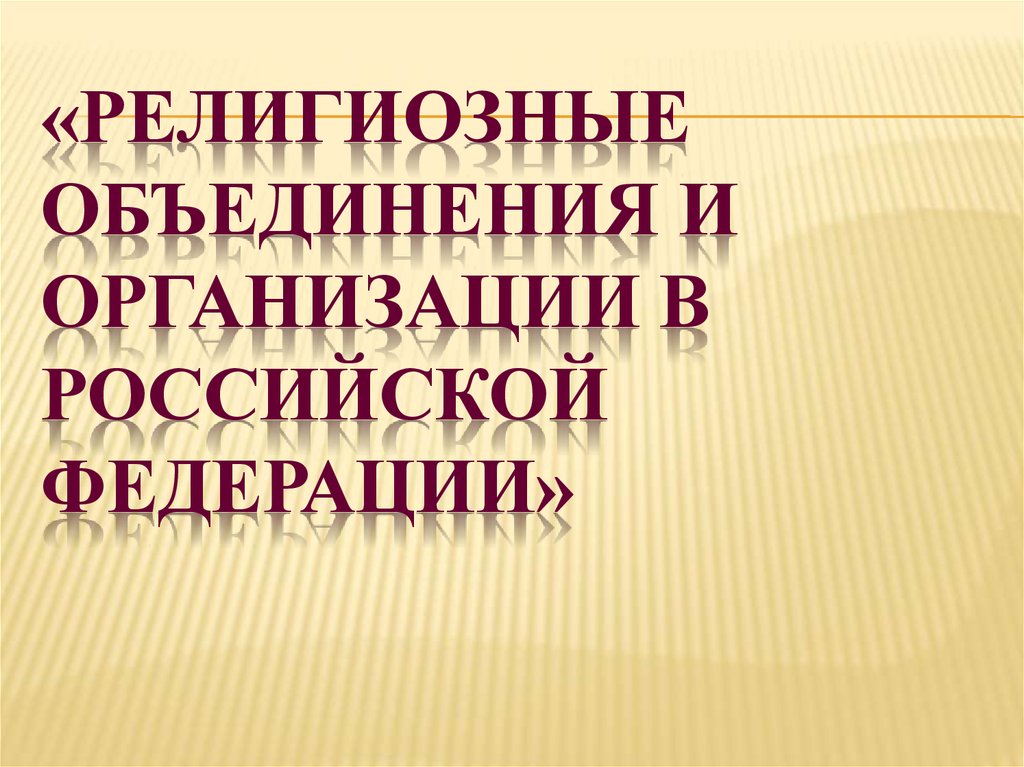 По законодательству Российской Федерации — России, религиозное объединение — добровольное объединение граждан РФ, иных лиц, постоянно и на законных  основаниях проживающих на территории России, образованное в целях совместного исповедания и распространения веры и обладающее соответствующими этой цели признаками:вероисповедание;совершение богослужений, других религиозных обрядов и церемоний;обучение религии и религиозное воспитание своих последователей.Религиозные объединения могут создаваться в форме религиозных групп и религиозных организаций[1].В соответствии с Конституцией России[2], «Религиозные объединения отделены от государства и равны перед законом».Религиозные организации в зависимости от территориальной сферы своей деятельности подразделяются на местные и централизованные.Местной религиозной организацией признается религиозная организация, состоящая не менее чем из десяти участников, достигших возраста восемнадцати лет и постоянно проживающих в одной местности либо в одном городском или сельском поселении.Централизованной религиозной организацией признается религиозная организация, состоящая в соответствии со своим уставом не менее чем из трех местных религиозных организаций.Религиозные организации имеют налоговые льготы.Добровольные объединения граждан РФ и лиц, на законных основаниях проживающих на территории РФ, в целях совместного осуществления вероисповедания и распространения веры. Они отделены от государства и равны перед законом, могут создаваться в форме религиозных групп и религиозных организаций. Р. о. вправе создавать образовательные учреждения. Р. о. создаются и функционируют в соответствии со своей собственной структурой, государство не вмешивается в их деятельность, если она не противоречит законодательству. Законодательной основой деятельности Р. о. являются положения Конституции РФ и Федерального закона от 26 сент. 1997 «О свободе совести и о религиозных объединениях».СФ тесно сотрудничает с Р. о. Представители основных конфессий и Р. о. приглашаются для участия в заседаниях СФ, комитетов и комиссий СФ. В соответствии с постановлением СФ от 3 марта 2006 создана Объединенная комиссия по национальной политике и взаимоотношениям государства и религиозных объединений при СФ.ТЕСТЫ:1. Самой древней мировой религией является1) буддизм
2) христианство
3) ислам
4) иудаизм2. К монотеистическим религиям относится1) индуизм
2) ислам
3) буддизм
4) зороастризм3. Мировой религией является1) буддизм
2) индуизм
3) синтоизм
4) иудаизм4. Национальной религией является1) буддизм
2) христианство
3) ислам
4) иудаизм5. Наиболее распространенной религией в Российской Федерации является1) буддизм
2) православие
3) иудаизм
4) ислам6. К специфическим правам религиозных организаций не относится право1) действовать в соответствии со своими внутренними установлениями
2) основывать и содержать культовые здания
3) осуществлять предпринимательскую деятельность
4) производить, приобретать и распространять религиозную литературу и другие материалы и предметы религиозного назначения7. Религиозная группа, отколовшаяся от основного религиозного направления, называется1) церковью
2) сектой
3) ересью
4) конфессией8. Какая из перечисленных организаций не является сектой?1) Культ Раджниша (Ошо)
2) Школа Марии Монтессори
3) Свидетели Иеговы
4) Аум Синрикё9. Самостоятельное объединение верующих в пределах одного религиозного вероучения называется1) конфессией
2) концессией
3) Талмудом
4) церковьюПреподаватель________________Х.С.Ибрагимова